1	Обзор1.1	Участие объединений и организаций, отличных от администраций, в деятельности Союза регулируется рядом его основных документов, включая Конвенцию, различные резолюции полномочных конференций и конференций и ассамблей Секторов, а также резолюции/решения Совета. В настоящем документе приводится всеобъемлющий обзор перечня положений, касающихся Членов Секторов, Ассоциированных членов и академических организаций.2	Состав и права, связанные с участием2.1	В п. 20 (Статья 2 Устава), который последний раз уточнялся на ПК-98, указан состав членов Союза. При этом подчеркивается, что "Государства-Члены и Члены Секторов, имеющие четко определенные права и обязанности, сотрудничают при выполнении целей Союза". В других положениях, приведенных в следующих ниже разделах, предусмотрены дополнительные категории участия, включающие Ассоциированных членов и академические организации. Краткий обзор прав, связанных с участием, представлен в Приложении 1.2.2	В п. 232 (Статья 19 Конвенции) предусмотрено, что "Директора Бюро поддерживают тесные рабочие отношения с теми объединениями и организациями, которым разрешено участвовать в деятельности одного или нескольких Секторов Союза". В п. 237 (Статья 19 Конвенции) установлено, что "Генеральный секретарь составляет и ведет списки всех объединений и организаций, …, которые получили разрешение участвовать в работе любого Сектора, и с надлежащей периодичностью публикует и направляет эти списки всем Государствам-Членам и соответствующим Членам Секторов, а также директору соответствующего Бюро …".Члены Секторов2.3	В Статье 3 Устава приведены "Права и обязанности" Членов Секторов. В п. 28A (Статья 3 Устава) определено, что "Члены Секторов имеют право в полной мере участвовать в деятельности Сектора, членами которого они являются". Кроме того, в п. 28B отмечается, что Члены Секторов "могут быть председателями и заместителями председателей ассамблей и собраний Секторов и всемирных конференций по развитию электросвязи", а в п. 28C указано, что они имеют право "участвовать в одобрении Вопросов и Рекомендаций и в решении вопросов, касающихся методов работы и процедур соответствующих Секторов". В Статье 20 Конвенции представлены сведения о ведении работы исследовательских комиссий. В п. 246A предусмотрено, что "…Члены Секторов принимают вопросы, которые должны быть изучены в соответствии с процедурами, установленными соответствующей конференцией или ассамблеей".2.4	В Резолюции 14 (Пересм. Анталия, 2006 г.) представлена дополнительная информация о правах и обязанностях Членов Секторов, при этом отмечается, что эти объединения "могут участвовать во всех видах деятельности данного Сектора, за исключением официального голосования и некоторых конференций по разработке договоров". Далее в этой Резолюции устанавливается, что Члены Секторов могут:−	получать от Бюро данного Сектора информацию, касающуюся их участия;−	направлять вклады и представителей на собрания исследовательских комиссий;−	вносить предложения о включении вопросов в повестку дня таких собраний;−	принимать участие в любых дискуссиях и исполнять функции, такие как функции председателя или заместителя председателя исследовательской комиссии, рабочей группы, группы экспертов, группы докладчика или любой другой специальной группы; и−	принимать участие в редакционной и издательской работе, необходимой перед принятием рекомендаций.2.5	Члены Секторов, которые подпадают под действие пп. 229 и 231 Конвенции, имеют право принимать участие в полномочных конференциях в качестве наблюдателей без права совещательного голоса. Члены Секторов могут также принимать участие во всемирных конференциях по международной электросвязи в качестве наблюдателей без права совещательного голоса. В соответствии с п. 476 Конвенции и Статьи 7.5 Финансового регламента они должны вносить финансовый взнос на покрытие расходов конференции, если только они не являются региональными или международными организациями, которые были освобождены от уплаты сборов. Во Всемирной конференции радиосвязи (ВКР) и Региональной конференции радиосвязи (РКР) могут принимать участие только Члены Сектора МСЭ-R.2.6	Что касается других основных конференций и ассамблей, не осуществляющих разработку договоров, включая всемирную ассамблею по стандартизации электросвязи (ВАСЭ), всемирную конференцию по развитию электросвязи (ВКРЭ) и ассамблею радиосвязи (АР), Члены Секторов из соответствующего Сектора могут принимать полноправное участие, за исключением того, что они не имеют права участвовать в голосовании и вносить предложения по порядку ведения. Им не требуется вносить плату за участие в таких собраниях. Члены Секторов могут предлагать кандидатуры председателя/заместителя председателя для ассамблей Секторов и конференций, не осуществляющих разработку договоров. В п. 239 Конвенции предусматривается, что "Член Сектора может действовать от имени Государства-Члена, которое дало на это согласие, при условии что это Государство-Член сообщает директору соответствующего Бюро, что он уполномочен на такие действия".2.7	Члены Секторов могут принимать участие в работе Консультативной группы своего соответствующего Сектора, где они пользуются всеми правами, связанными с участием, за исключением права голоса и соответствующих процедурных прав, таких как внесение предложений по порядку ведения и поднятие вопросов по порядку ведения. Они могут делать вклады в письменной или устной форме и могут выполнять обязанности председателя или заместителя председателя (п. 28B Устава), в том числе в любых соответствующих рабочих группах. 2.8	Члены Сектора в количестве до трех на Сектор могут принимать участие в работе Совета в качестве наблюдателей, что дает им право присутствия, но не дает права голоса или права представлять вклады в письменной или устной форме (п. 60B Конвенции, Правило процедуры 7.4 Совета и Решение 519 Совета). На сессии Совета 2012 года (Решение 519 (ИЗМ)) было принято решение разрешить допуск шести основных региональных организаций электросвязи для участия в качестве Членов Секторов – наблюдателей на сессиях Совета по приглашению Генерального секретаря МСЭ вне установленной квоты.Ассоциированные члены2.9	Категория Ассоциированных членов введена в Статье 19 Конвенция (п. 241A), в которой объединениям предоставляется возможность участия в работе одной исследовательской комиссии какого-либо конкретного Сектора, "учитывая размер объединения или организации и любой другой соответствующий критерий". В п. 248B (Статья 20 Конвенции) дополнительно определяется, что "Ассоциированному члену … разрешается участвовать в работе выбранной исследовательской комиссии без участия в процессе принятия решений или в деятельности по взаимодействию этой исследовательской комиссии". Ассоциированные члены могут выполнять обязанности докладчика в МСЭ-R и МСЭ-T (Резолюция МСЭ-R 43 (Стамбул, 2000 г.), Резолюция 31 (Пересм. Дубай, 2012 г.) ВАСЭ) и заместителя докладчика в исследовательских комиссиях МСЭ-D (Резолюция 1 (Пересм. Дубай, 2014 г.) ВКРЭ). Вместе с тем, Ассоциированные члены не имеют права принимать участие в работе Совета, Консультативных групп Секторов, основных конференций и ассамблей и конференций по разработке договоров. Академические организации2.10	Категория участия для академических организаций была введена в Резолюции 169 (Гвадалахара, 2010 г.), в которой эта категория была создана "на экспериментальной основе". ПК-10 поручила Совету "добавить к настоящей Резолюции любые дополнительные условия или подробные процедуры, если он сочтет их необходимыми" и "представить следующей полномочной конференции соответствующий отчет для принятия окончательного решения о таком участии". В Резолюции 169 (Гвадалахара, 2010 г.) указано, что "академические организации не должны выполнять какой-либо роли в процессе принятия решений, включая принятие резолюций или рекомендаций". Данная Резолюция была дополнена на Ассамблее радиосвязи (Резолюция МСЭ-R 63; 2012 г.), которая дополнительно определила, что академическим организациям предоставляется доступ к документам МСЭ-R, они могут выполнять обязанности докладчика и принимать участие в деятельности рабочих групп. В Резолюции 71 (Пересм. Дубай, 2012 г.) ВАСЭ определено, что академическим организациям – членам МСЭ-T разрешается принимать участие в работе различных исследовательских комиссий МСЭ-Т, семинаров-практикумов и рабочих групп, иметь доступ к соответствующим документам, а также выступать в качестве докладчиков.2.11	Академические организации не имеют права принимать участие в работе Совета, основных конференций и ассамблей и конференций по разработке договоров, за исключением академических организаций – членов МСЭ-Т, которые имеют право принимать участие в ВАСЭ в качестве наблюдателей без права совещательного голоса (Резолюция 71 (Пересм. Дубай, 2012 г.) ВАСЭ). Академические организации МСЭ-R и МСЭ-D не принимают участия в работе Консультативных групп своих Секторов, в то время как в Резолюции 71 (Пересм. Дубай, 2012 г.) академическим организациям предоставлено право принимать участие в работе КГРЭ в качестве наблюдателей без права совещательного голоса.3	Участвующие объединения и процесс их допуска3.1	В Статье 19 (пп. 228−231) Конвенции установлены различные типы объединений и организаций, которые могут быть допущены в качестве Членов Секторов. Объединение может решить присоединиться к одному или нескольким Секторам Союза. Процедура подачи заявки для новых Членов Секторов изложена в Статье 19, пп. 233−237, и была дополнена Советом в 1993 году (Док. 49). Положения, касающиеся Ассоциированных членов, содержатся также в Статье 19 Конвенции, при этом конкретные ссылки содержатся в пп. 241A−E. 3.2	Заявку на прием в Члены Сектора или Ассоциированные члены могут подать следующие объединения: −	признанные эксплуатационные организации, научные или промышленные организации и финансовые учреждения или учреждения в области развития, которые получили согласие соответствующего Государства-Члена (п. 229 Конвенции);−	другие объединения, занимающиеся вопросами электросвязи, которые получили согласие соответствующего Государства-Члена (п. 230 Конвенции); и −	региональные и другие международные организации, занимающиеся электросвязью, стандартизацией, финансовыми вопросами или вопросами развития (п. 231 Конвенции).3.3	Кроме того, региональные организации электросвязи, указанные в Статье 43 Устава, межправительственные организации, эксплуатирующие спутниковые системы, и специализированные учреждения Организации Объединенных Наций и Международное агентство по атомной энергии (п. 236 Конвенции) имеют право принимать участие в деятельности Союза и, на основании запроса, быть включенными в список Членов Секторов.3.4	Краткий обзор типов объединений и соответствующих процессов их допуска приведен в Приложении 2.4	Отказ от членства и исключение из членов4.1	В п. 240 Конвенции отмечается, что "любой Член Сектора имеет право отказаться от своего участия, уведомив об этом Генерального секретаря" и что "такой отказ вступает в силу по истечении шести месяцев со дня получения уведомления Генеральным секретарем". В К241 дополнительно отмечается, что "Генеральный секретарь исключает из списка объединений и организаций" любого Член Сектора, который более не уполномочен участвовать в работе Сектора. Более конкретно, Генеральный секретарь может исключить из списка членов:−	любые объединения или организации, которые объявили об отказе от своего участия (К240);−	любые объединения или организации, отказ от участия которых был осуществлен соответствующим Государством-Членом (К240);−	любые объединения или организации, которые просрочили уплату своего ежегодного взноса более чем на один (1) год или имеют любые другие задолженности перед Союзом;−	любые объединения или организации, характер которых изменился в результате слияния или изменения их деятельности и, следовательно, более не соответствует критериям для разрешения участия;−	любые объединения или организации, деятельность которых, согласно заключению Совета, очевидным и существенным отрицательным образом сказывается на интересах МСЭ;−	любые объединения или организации, которые, согласно заключению Совета, нарушили правила или процедуры МСЭ.4.2	В пп. К 240 и 241 Совету поручается определить более подробные критерии и процедуры отказа от членства и исключения из членов. Эти положения были приняты Советом в 1993 году (Док. C93/49).5	Членские сборы5.1	В Статье 28 Конвенции (К159) установлено, что расходы Союза, среди прочих источников, должны покрываться за счет взносов Государств-Членов и Членов Секторов. 5.2	Членские сборы Секторов рассчитываются в зависимости от Сектора, на основе структуры единицы взносов. Сборы изменяются в зависимости от выбранного Сектора и местонахождения запрашивающего объединения. Подробная информация, касающаяся процесса выбора класса взноса, изложена в пп. 161H–168 Устава. В Резолюции 152 (Пересм. Гвадалахара, 2010 г.) введены положения с целью повышения эффективности управления взиманием сборов Членов Секторов и Ассоциированных членов и контроля за ним.5.3	Единица взносов для Членов Секторов составляет 1/5 от единицы взносов Государств-Членов. С учетом того, что в настоящее время единица взносов Государств-Членов установлена на уровне 318 000 швейцарских франков, соответствующая ставка для Членов Секторов составляет 63 600 швейцарских франков (К480). В К 468B установлен минимальный сбор для Членов Секторов МСЭ-R и МСЭ-T в размере 1/2 единицы, что в настоящее время соответствует 31 800 швейцарским франкам, хотя некоторые более крупные компании вносят плату, превышающую минимальный сбор. Согласно Резолюции 170 (Гвадалахара, 2010 г.) объединения из стран с "низкими уровнями дохода" (меньше 2000 долларов США на душу населения согласно определению ПРООН) могут уплачивать уменьшенный сбор, составляющий 1987,50 швейцарского франка (1/32 единицы). Кроме того, в данной Резолюции указано, что объединения, которые уже являются членами, уплачивающими 1/2 единицы, не имеют права на уменьшенный сбор.5.4	В настоящее время минимальный ежегодный членский сбор в Секторе МСЭ-D для объединения из развитой страны составляет 7950 швейцарских франков (1/8 единицы). Объединения из развивающихся стран имеют право на уменьшенный сбор, составляющий 3975 швейцарских франков.5.5	Сборы для Ассоциированных членов устанавливаются Советом (К 483A). Совет 2001 года установил существующие сборы для Ассоциированных членов (1/6 единицы взносов Члена Сектора для МСЭ-R и МСЭ-T). В настоящее время ежегодный сбор для Ассоциированных членов МСЭ-R и МСЭ-T составляет 10 600 швейцарских франков. Стоимость участия Ассоциированного члена МСЭ-D равна 3975 швейцарским франкам (1/16 единицы). Объединения из развивающихся стран уплачивают половину этой суммы, то есть 1987,50 швейцарского франка (1/32 единицы).5.6	Сборы для академических организаций приведены в Резолюции 169 (Гвадалахара, 2010 г.): академические организации из развитых стран уплачивают 3975 швейцарских франков (1/16 единицы) в год, а академические организации из развивающихся стран уплачивают половину этой суммы, то есть 1987,50 швейцарского франка (1/32 единицы).5.7	Сводная таблица сборов: Члены Секторов, Ассоциированные члены, академические организации.(в швейцарских франках)1)	Минимальная ставка указана выше. Объединения могут выбрать полную единицу, составляющую 63 600 швейцарских франков, или большее количество единиц, при этом объединения из некоторых стран с низким уровнем дохода могут уплачивать лишь 3975 швейцарских франков. 2)	Стандартная ставка указана выше. Объединения, расположенные в развивающихся странах, могут уплачивать 50 процентов от этой суммы (1987,50 швейцарского франка).6	Освобождение от уплаты сборов 6.1	Согласно К476, некоторым объединениям международного характера может быть предоставлено освобождение от уплаты членских сборов Советом на взаимной основе. Руководящие указания и процедуры предоставления освобождения были установлены Советом 2000 года (Документ C2000/28(Rev.1)), который определил, что взаимная основа означает "взаимные выгоды, которые могут быть получены как МСЭ, так и конкретной организацией в ‎результате участия последней в соответствующей деятельности МСЭ‎". Совет 2000 года установил следующие критерии для освобождения. Необходимо: −	быть организацией международного характера, действующей в области электросвязи;−	быть некоммерческой организацией;−	иметь в своем составе членов, участие которых в деятельности МСЭ было бы выгодным для целей Союза;−	давать МСЭ возможность быть представленным на собраниях данной организации и участвовать в них на бесплатной основе−	давать МСЭ возможность доступа к соответствующей документации.7	Возможный пересмотр членского состава Секторов7.1	В Резолюции 158 (Пересм. Гвадалахара, 2010 г.) Совету поручается изучить существующие подходы к членскому составу Секторов, в том числе возможность изменений в таких областях, как структура сборов и категории членов, включая возможность сочетания участия в работе нескольких Секторов (например, единое членство во всех трех Секторах). ПК-10 также установила новую категорию участия МСЭ для академических организаций и исследовательских учреждений, пересмотрела положения, касающиеся уплаты сборов, и утвердила новые уменьшенные членские сборы для участия организаций из стран с очень низким уровнем дохода в деятельности МСЭ-R и МСЭ-T. По каждому из этих направлений ПК-10 поручила Совету рассматривать ход реализации и при необходимости, рекомендовать изменения.7.2	Совет 2011 года поручил контроль за выполнением решений ПК-10 по этим вопросам Рабочей группе Совета по финансовым и людским ресурсам (РГС-ФЛР) с целью подготовки рекомендаций. РГС-ФЛР рассматривала эти темы на своих собраниях в 2012, 2013 и 2014 годах.7.3	РГС-ФЛР решила сохранить модель членства в трех Секторах, но предложила ряд мер по модернизации, упрощению и повышению справедливости существующей системы. Эти меры легли в основу проекта Резолюции ПК-14, утвержденного Советом 2014 года, который представлен в Документе 53. Резюме данного проекта Резолюции с примечаниями и обоснованием по каждому пункту содержится в Приложении 3. 7.4	Кроме того, Рабочая группа рекомендовала рассмотреть возможность пересмотра следующих Резолюций: 152, 158, 169 и 170. Обоснование по каждому пересмотру представлено в Приложении 4. Полные тексты этих Резолюций с возможными изменениями содержатся в Документе C14/108. Приложение 1Права, связанные с участием, в разбивке по категориямПриложение 2Тип объединений и процесс допуска Приложение 3Резюме проекта Резолюции (Пусан, 2014 г.)Рассмотрение существующих методик и разработка будущей концепции, касающихся ‎участия Членов Секторов, Ассоциированных членов 
и академических организаций в ‎деятельности МСЭПриложение 4Возможный пересмотр Резолюций ПК по итогам работы РГС-ФЛР______________Полномочная конференция (ПК-14)
Пусан, 20 октября – 7 ноября 2014 г.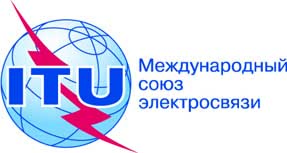 ПЛЕНАРНОЕ ЗАСЕДАНИЕДокумент 60-RПЛЕНАРНОЕ ЗАСЕДАНИЕ12 августа 2014 годаПЛЕНАРНОЕ ЗАСЕДАНИЕОригинал: английскийОтчет Генерального секретаряОтчет Генерального секретарявсеобъемлющий отчет о правах, обязанностях и условиях участия Членов Секторов, Ассоциированных Членов и академических организаций всеобъемлющий отчет о правах, обязанностях и условиях участия Членов Секторов, Ассоциированных Членов и академических организаций РезюмеВ соответствии с поручением Совета 2014 года в настоящем документе представлен всеобъемлющий отчет Полномочной конференции о правах и обязанностях/условиях участия Членов Секторов, Ассоциированных членов и академических организаций, в зависимости от случая, в собраниях всех трех Секторов, а также в сессиях Совета и полномочных конференциях. Необходимые действияПолномочной конференции предлагается принять к сведению настоящий документ и рассмотреть и принять предложения по пересмотру Резолюций 152 (Пересм. Гвадалахара, 2010 г.), 158 (Пересм. Гвадалахара, 2010 г.), 169 (Гвадалахара, 2010 г.) и 170 (Гвадалахара, 2010 г.), а также по проекту новой Резолюции о рассмотрении существующих методик и будущей концепции, касающихся ‎участия Членов Секторов, Ассоциированных членов и академических организаций в ‎деятельности МСЭ. ___________Справочные документыСтатьи У2, У3, У28, К19, К20, К33, C2000/28, Резолюция 14 (Пересм. Анталия, 2006 г.), Резолюция 152 (Пересм. Гвадалахара, 2010 г.), Резолюция 169 (Гвадалахара, 2010 г.), Резолюция 170 (Гвадалахара, 2010 г.); Резолюция 43 (Стамбул, 2000 г.) МСЭ-R; Резолюция 71 (Дубай, 2012 г.) и Резолюция 31 (Пересм. Дубай, 2012 г.) ВАСЭ; Резолюция 1 (Дубай, 2014 г.) ВКРЭСектор/КатегорияЧлен СектораАссоциированный член в одной исследовательской комиссииАкадемические организацииМСЭ-R31 800 (1)106003975 (2)МСЭ-T31 800 (1)106003975 (2)МСЭ-D7950 (2)3975 (2)3975 (2)Права/категорияЧлен СектораАссоциированный членАкадемические организацииИсследовательские комиссииВсе исследовательские комиссии соответствующего Сектора. Могут представлять вклады в письменной или устной форме. Принимать участие в работе по составлению/редактированию. Могут предлагать кандидатуры председателей и заместителей председателей.Одна исследовательская комиссия соответствующего Сектора. Могут представлять вклады в письменной или устной форме. Не могут участвовать в принятии решения или в работе по взаимодействию. Могут выступать в качестве докладчиков в исследовательских комиссиях МСЭ-R и МСЭ-T, и заместителей докладчиков в исследовательских комиссиях МСЭ-D.Все исследовательские комиссии и относящиеся к ним рабочие группы соответствующего Сектора. Могут представлять вклады в письменной или устной форме. Не участвуют в принятии решений, включая принятие Резолюций или Рекомендаций. Могут выступать в качестве докладчиков в МСЭ-T и МСЭ-R.Консультативные группы СекторовМогут принимать участие в работе консультативной группы соответствующего Сектора, где они пользуются всеми правами, связанными с участием, за исключением права голоса и соответствующих процедурных прав, таких как внесение предложений по порядку ведения и поднятия вопросов по порядку ведения. Они могут делать вклады в письменной или устной форме и могут выполнять обязанности председателя или заместителя председателя (У 28B), в том числе в любых соответствующих рабочих группах. Не имеют прав, связанных с участием.Академические организации МСЭ-R и МСЭ-D не принимают участия в работе консультативных групп своих Секторов, в то время как академические организации МСЭ-T могут принимать участие в работе КГСЭ без права совещательного голоса.Конференции по заключению договоров и ассамблеи (ПК, ВКР, РКР, ВКМЭ)Могут принимать участие в ПК (пп. 229/231) в качестве наблюдателей без права совещательного голоса. Должны вносить плату за участие (если не освобождены от уплаты). Члены Сектора МСЭ-R могут принимать участие в ВКР и РКР качестве наблюдателей без права совещательного голоса. Не должны вносить плату за участие (за исключением участия в РКР). Члены Секторов МСЭ могут принимать участие в ВКМЭ в качестве наблюдателей без права совещательного голоса. Должны вносить плату за участие (если не освобождены от уплаты).Не имеют прав, связанных с участием.Не имеют прав, связанных с участием.Другие конференции и ассамблеи (ВАСЭ, ВКРЭ и АР)Могут принимать полноправное участие, за исключением того, что они не имеют права участвовать в голосовании и вносить предложения по порядку ведения. Не должны вносить плату за участие в таких конференциях. Могут предлагать кандидатуры председателя/заместителя председателя. Не имеют прав, связанных с участием.В МСЭ-R и МСЭ-D не имеют права принимать участие в основных конференциях. Академические организации МСЭ-T имеют право принимать участие в ВАСЭ без права совещательного голоса.СоветДо трех Членов Сектора на Сектор, а также шесть основных региональных организаций электросвязи могут принимать участие в заседаниях Совета в качестве наблюдателей, что дает им право присутствия, но не дает права голоса или права представлять вклады в письменной или устной форме. Не имеют прав, связанных с участием.Не имеют прав, связанных с участием.Категория объединенияТип участияПроцесс подачи заявки Признанные эксплуатационные организации, научные или промышленные организации и финансовые учреждения или учреждения в области развития, которые получили согласие соответствующего Государства-Члена (К229)Член Сектора или Ассоциированный членОбъединение подает заявку соответствующему Государству-Члену, которое в свою очередь дает согласие или отклоняет эту заявку. Государство-Член информирует Генерального секретаря. Секретариат подтверждает прием нового члена, направляет счет-фактуру и активирует членство после получения платежа.Другие объединения, занимающиеся вопросами электросвязи, которые получили согласие соответствующего Государства-Члена (К230)Член Сектора или Ассоциированный членОбъединение подает заявку соответствующему Государству-Члену, которое в свою очередь дает согласие или отклоняет эту заявку. Объединения, указанные в К230, должны представить дополнительную информацию, включая письмо-обязательство. После дачи согласия Государство-Член информирует Генерального секретаря. Секретариат подтверждает прием нового члена, направляет счет-фактуру и активирует членство после получения платежа.Региональные и другие международные организации, занимающиеся электросвязью, стандартизацией, финансовыми вопросами или вопросами развития (К231)Член Сектора или Ассоциированный членОбъединение подает заявку непосредственно Генеральному секретарю, который рассматривает ее, обеспечивая соблюдение критериев. Секретариат выставляет объединению счет-фактуру и активирует членство после получения платежа. Если объединение обращается с просьбой об освобождении от уплаты сборов, выполняется отдельная процедуры, и заявка подается на утверждение следующей сессии Совета. Данная процедура изложена Советом 2000 года (Документ C2000/28(Rev.1)).Региональные организации электросвязи, указанные в Статье 43 Устава Межправительственные организации, эксплуатирующие спутниковые системы (пп. 269B и 269C Конвенции)Член Сектора (региональная организация электросвязи, межправительственная организация, эксплуатирующая спутниковые системы)Объединение направляет просьбу непосредственно Генеральному секретарю.Академические организации, университеты и связанные с ними исследовательские учрежденияАкадемические организацииОбъединение подает заявку соответствующему Государству-Члену, которое в свою очередь дает согласие или отклоняет эту заявку. Государство-Член информирует Генерального секретаря. Секретариат подтверждает прием нового члена, направляет счет-фактуру и активирует членство после получения платежа.Пункт из проекта РезолюцииОбоснование 1Проанализировать последствия различных методик ценообразования для Членов Секторов и ‎Ассоциированных членов с точки зрения преимуществ и недостатков и рассмотреть ‎
дополнительные выгоды, в том числе особый статус Членов всех трех Секторов‎;Задачей является упрощение установления цен для Членов Секторов и академических организаций. Структуру единиц взносов сложно разъяснить потенциальным членам, и подавляющее большинство выбирает минимальную величину.2Изучить действующую структуру членского состава, преимущества и права, связанные с участием, ‎для Членов Секторов, Ассоциированных членов и академических организаций, в целях ‎обеспечения согласованности и справедливости между категориями членского состава‎;Этот процесс начался в течение последнего четырехгодичного цикла, однако требуется проведение дополнительного анализа и консультаций.3Рассмотреть практическое применение прав и обязанностей Членов Секторов, установленных в Уставе и Конвенции МСЭ, Резолюции 14 (Пересм. Анталия, 2006 г.), а также механизмы участия Ассоциированных членов и академических организаций, чтобы обеспечить их надлежащее признание в ходе работы конференций и ассамблей, исследовательских комиссий, рабочих групп, консультативных групп и других видах деятельности МСЭ;Некоторые члены выразили обеспокоенность, что права и обязанности не в полной мере признаются на рабочем уровне, в том числе в ходе собраний исследовательских комиссий и рабочих групп.4Разработать руководящие указания и организовать профессиональную подготовку для председателей/заместителей председателей, советников исследовательских комиссий и других сторон по вопросам, связанным с такими механизмами, относящимися к различным категориям членов и участия, после рассмотрения, о котором говорится в пункте 3, выше;Обеспечить практические средства для решения проблемных вопросов, поднятых в пункте 3, выше.5Изучить способы расширения участия некоммерческих объединений в работе Союза, включая возможность создания новой категории участия с соответствующими правами и обязанностями;Обычные сборы Членов Секторов МСЭ слишком высоки для многих НПО, поэтому те из них, кто является региональными/международными, обычно просят об освобождении от уплаты сборов, как отмечалось выше. Новая категория участия с более низкими сборами сделает участие в МСЭ с уплатой сборов возможным для большего числа НПО.6Рассмотреть практику освобождения объединений от членских сборов (на основании таких критериев, как взаимная основа) и при необходимости внести изменения в критерии соответствия условиям;Освобождения были введены в 2000 году. В настоящее время от уплаты сборов освобождены 112 объединений: примерно каждый пятый Член Сектора. Число освобождений быстро росло: примерно треть из них была предоставлена после ПК-10 (см. Документ 61 ПК-14).7Разработать всестороннюю стратегию проведения консультаций с Государствами-Членами, Членами Секторов, Ассоциированными членами и академическими организациями и другими объединениями, в зависимости от случая, для того чтобы тщательно рассматривались все точки зрения.Обеспечить, чтобы все объединения, которые могут быть затронуты возможными изменениями, получили возможность принимать участие в обсуждениях.Резолюция и действиеОбоснование Резолюция 152 (Пересм. Гвадалахара, 2010 г.) "Повышение эффективности управления покрытием расходов МСЭ Членами Секторов и Ассоциированными членами и контроля за ним". Действие: Можно было бы внести изменения для целей предоставления Генеральному секретарю гибкости в исключении за неуплату сборов.В Резолюции 152 предусматривается автоматическое исключение объединений, не уплативших свои сборы через девять месяцев после даты, на которую они причитаются. Каждый год с 2011 года Совет предоставлял Генеральному секретарю гибкость в осуществлении этого положения, чтобы Секретариат мог принимать все необходимые меры для повторного привлечения членов, членство которых приостановлено, до осуществления исключения. В соответствии с Резолюцией 152 Генеральный секретарь исключил 16 объединений за неуплату сборов с 1 января 2014 года.Резолюция 158 (Пересм. Гвадалахара, 2010 г.) "Финансовые вопросы для рассмотрения Советом". Действие: Предлагается внести изменения в пункт 1 iii) раздела решает поручить Совету в связи с предлагаемым проектом новой Резолюции.В течение последнего четырехгодичного периода был проведен анализ. На основе рекомендаций Рабочей группы Совета по финансовым и людским ресурсам Совет рекомендует принять новую Резолюцию, предусматривающую дальнейшее изучение этих вопросов, которая, при условии утверждения на ПК-14, потребовала бы пересмотра Резолюции 158.Резолюция 169 (Гвадалахара, 2010 г.) "Допуск академических организаций, университетов и соответствующих исследовательских учреждений к участию в работе трех Секторов Союза". Действие: Предлагается продлить испытательный срок для участия академических организаций, с тем чтобы можно было провести дальнейший анализ условий их участия в работе трех Секторов.С момента введения категории академических организаций МСЭ привлек 63 члена: 14 в МСЭ-R; 46 в МСЭ-T; и 14 в МСЭ-D. Эти учреждения вносят положительный вклад в работу Союза.Резолюция 170 (Гвадалахара, 2010 г.) "Допуск Членов Секторов из развивающихся стран к участию в работе Сектора радиосвязи МСЭ и Сектора стандартизации электросвязи МСЭ". Действие: Либо продолжать применять уменьшенные сборы для объединений из стран с низким уровнем дохода, внеся возможные изменения, либо исключить эту Резолюцию ввиду трудностей ее выполнения на практике.Хотя число компаний, воспользовавшихся этими уменьшенными сборами, невелико, возможно, их следует сохранить на перспективу роста в будущем. Если они будут сохранены, изменение определения соответствия критериям позволит упростить и уточнить применение. В настоящее время в МСЭ-R нет ни одной компании, которая пользуется этим уменьшенным размером сбора, а в МСЭ-Т таких компаний три. В то же время в МСЭ-R пять, а в МСЭ-Т шесть Членов Сектора, которые тоже расположены в этих странах, но они вступили в Союз до того, как Резолюция 170 вступила в силу, и поэтому продолжают платить обычные сборы в МСЭ-R/МСЭ-Т. Некоторые из этих существующих членов просили дать им возможность уплаты уменьшенных сборов, но это не предусмотрено Резолюцией 170. Если все эти компании выберут уменьшенную ставку, это приведет к уменьшению дохода примерно на 300 000 швейцарских франков в год.